Uma RameshSociology 46: Constructing Black Womanhood May 12, 2019Infographic ExercisePlease see here a link to my infographic: https://my.visme.co/projects/g7zokzno-trump-s-social-security-cuts-hurt-black-women I have also enclosed a JPEG version of my infographic below. I link to a few different websites on my infographic; these links only work on the web version. However, I also wanted to include my infographic here, because the JPEG version fits easily into one 8 ½ x 11 page. In contrast, the infographic is significantly magnified in the web version. As such, it might be easier to view in this format. 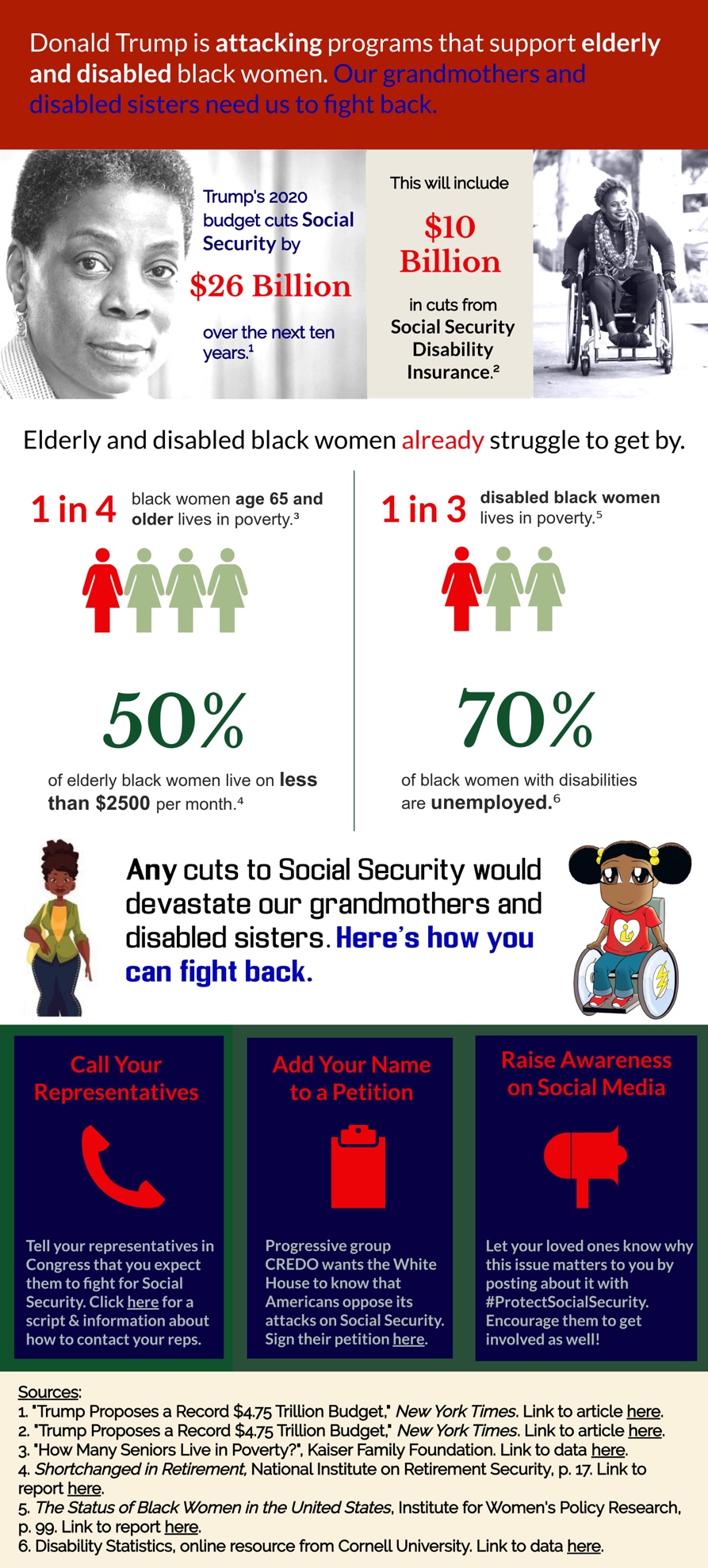 